ldlt M @)&@ r}q !& ut]k|];–lj1KtL9f]/kf6g lzsf/ cf/If /fli6«o lgs'~h tyf jGo hGt' ;+/If0f P]g @)@( adf]lhd @)#( ;fndf :yfkgf ul/Psf] lyof] . du/ cflbjf;Lx?sf] k'Vof}{nL e"lddf :yfkgf ul/Psf] o; cf/Ifn] afUn'ª lhNnfsf] $ j6f uflj;x? -lg;L, af]afª, clwsf/L rf}/ / af]ªuf bf]efg_, ?s'd lhNnfsf] & j6f uflj;x? - /Gdfd}sf]6, ts;]/f, x'sd, sfqmL, hfª, sf]n / /fª;L_ / DofUbL lhNnfsf # j6f  uflj;x? - dgf, n'nf / u'hf{_ ul/ hDdf !$ j6f uflj;x? x8k]sf] 5 .o;sf] cltl/Qm xfn cfP/ dWojtL{ If]q Aoj:yfkg lgodfjnL @)%@ cg';f/ pk/f]Qm lhNnf tyf uflj; ;lxt yk @ j6f lhNnfsf uflj;x? dWojtL{ If]q ljsf;sf] gfddf sAhf ug{ yflnPsf] 5 . h; cg';f/ afUn'ª lhNnfsf] ( j6f uflj;x? -lg;L, af]afª, clwsf/Lrf}/, af]ªuf bf]efg, b]la:yfg, v'ªuf, af]xf]/fufp,tdfg / /fhs'6_, ?s'd lhNnfsf] !# j6f uflj;x? -/Gdf d}sf]6, ts;]/f, x'sd, sfqmL, hfª, sf]n,/fª;L,sf8f, dxt,l;:g],Kjª,cf7aL;sf]6 / r'gafª_, DofUbL lhNnfsf ^ j6f  uflj;x? -dgf, n'nf,u'hf{, df]bL, df]/ª / tfsd_,/f]Nkf lhNnfsf] ^ j6f uflj;x? -ufd, ;]/d,pjf, yafª, l;p/Lkfª / x/hfª_ Ko'7fg lhNnfsf] % j6f uflj;x? -cvf{, v/f, /haf/f, :ofpnLafª / vafª_ ul/ hDdf % j6f lhNnfsf] #( j6f uflj;x? cltqmd0fdf k/]sf 5g\ .g]kfn kIf /fi6« eO{;s]sf] cGt/f{li6«o >d ;+u7g dxf;lGw gDa/ !^( / cflbjf;Lx?sf] clwsf/ ;DaGwL ;+o'Qm /fi6«;+3sf] 3f]if0ffkq,@))& n] k|Tofe't u/]sf] cfTdlg0f{osf] clwsf/, e"ld / k|fs[lts >f]t ;fwgdflysf] clwsf/, :jtGq, clu|d hfgsf/L ;lxtsf] d~h'/L Free Prior and Informed Consent (FPIC) ;DaGwL clwsf/, ljsf; k|lqmofdf ;xeflutfsf] clwsf/x? nufotnfO{ pNn+3g ul/ ha/h:tL g]kfn ;/sf/n] cf/If ;'/Iffsf] gfddf g]kfnL ;]gfsf] SofDk :yfkgf ug]{ lg0f{o ul/ ;f] If]qsf cflbjf;Lx?sf] -du/, u'?ª, 5GTofn, ysfnL, g]jf/, s'dfn_ k/Dk/fut e"ldnfO{ cltqmd0f ul/ lj:yfkgdf kfg{ vf]lhPsf] 5 . o; cf/Ifaf6 pk/f]Qm cflbjf;L ;d'bfodfq x}g ;f] If]qdf a;f]af; ug]{ v; cfo{ ;d'bfo, u/La 5]qL afx'g nufot blnt ;d'bfox? klg plts} dfqdf k|efljt ePsf 5g\ . cflbjf;Lx?sf] clwsf/ ;DjGwL ;+o'Qm /fi6«;+3sf] 3f]if0ffkq,@))& sf] wf/f #) pkwf/f -!_ n] cflbjf;Lx?sf] e"lddf s'g} klg ;}lgs ultljlwx? ug{ gldNg], ;fj{hlgs lxt x'g] k|dfl0ft x'g] ;Gbe{df jf cflbjf;Lx?n] :jtGq?kdf d~h'/L lbPsf] cj:yfdf dfq o:tf] ultljlw ;~rfng ug{ ldN5 . pQm wf/fsf] pkwf/f -@_ df :ki6;+u cflbjf;Lx?sf] e"ld ;}lgs k|of]hgsf] lglDt k|of]u ug{ cufj} pgLx?sf] k|ltlglwd"ns ;+:yfx?;+u pko'Qm k|lqmof dfkm{t cy{k"0f{ k/fdz{ ug'{kg]{ k|fjwfg 5 . t/, ;f] k|fjwfgnfO{ pNn+3g u/]/ /fli6«o ;]gfnfO{ b'?kof]u ul/ cflbjf;L du/x? nufot cGo ;d'bfosf] k/Dk/fut e"lddf ;]gf /fVg yflnPsf] 5 . cf/If kLl8tx?n] 9f]/kf6g lzsf/ cf/IfnfO{ vf/]h ul/ ;fd'bflos :j–Joj:yfkgdf ?kfGt/0f ug{, cf/Ifsf] ;'/Iffsf] gfddf g]kfnL ;]gfsf] SofDk :yfkgf ug]{ ;/sf/L lg0f{o vf/]h ug{ / cflbjf;Lx?sf] dfgj clwsf/sf] ;Ddfg nufotsf dfux? /fvL ldlt @)&@ ;fn r}q dlxgf & ut] b]lv k|efljt ;d'bfox?n] lzsf/ cf/If sfof{no, afUn'ªdf clglZrtsflng wgf{ lbO{/x]sf 5g\ . t;y{M kLl8t ;d'bfosf] dfux?nfO{ ;Daf]wg ul/ dfgj clwsf/sf] ;+/If0f / ;Daw{g ug{ g]kfnsf cflbjf;Lx?sf] dfgj clwsf/ ;DjGwL jlsn ;d'x -nfx'lg{k_ ;DalGwt ;j} kIfnfO{ xflb{s cfu|x ub{5 .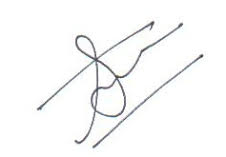 ======================================================================z+s/ lnDj";lrjg]kfnsf cflbjf;Lx?sf] dfgj clwsf/ ;DjGwL jlsn ;d'x -nfx'lg{k_